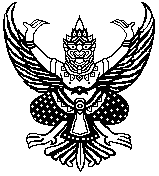 ประกาศเทศบาลตำบลชุมโคเรื่อง  รับสมัครสอบคัดเลือกบุคคลเพื่อสรรหาและเลือกสรรเป็นพนักงานจ้าง  ประจำปีงบประมาณ  พ.ศ.  2562  ...............................................ด้วยเทศบาลตำบลชุมโค  อำเภอปะทิว  จังหวัดชุมพร    จะดำเนินการรับสมัครบุคคลเพื่อ    สรรหาและเลือกสรรเป็นพนักงานจ้าง ประจำปีงบประมาณ พ.ศ.2562 จำนวน 7  อัตรา อาศัยอำนาจตามประกาศคณะกรรมการเทศบาลจังหวัดชุมพร เรื่อง  หลักเกณฑ์และเงื่อนไขเกี่ยวกับพนักงานจ้าง หมวด  4 ว่าด้วยการสรรหาและการเลือกสรร  ข้อ  18,19,20 ลงวันที่ 13 สิงหาคม  2547 ประกอบกับประกาศคณะกรรมการกลางพนักงานเทศบาล เรื่อง มาตรฐานทั่วไปเกี่ยวกับการบริหารงานบุคคลสำหรับลูกจ้างของเทศบาล ลงวันที่ 7 พฤศจิกายน 2545 จึงประกาศรับสมัครบุคคลเพื่อสรรหาและเลือกสรรเป็นพนักงานจ้างของเทศบาล  ดังต่อไปนี้		1. ประเภทพนักงานจ้าง ชื่อตำแหน่ง และรายละเอียดการจ้าง			1.1 พนักงานจ้างตามภารกิจ			     1.1.1  ตำแหน่ง  ผู้ดูแลเด็ก (ผู้มีทักษะ) ประจำศูนย์พัฒนาเด็กเล็กบ้านบางจาก จำนวน          1อัตรา(รายละเอียดตำแหน่งปรากฏอยู่ในรายละเอียดเกี่ยวกับการสมัครแนบท้าย)1.1.2  ตำแหน่ง  ผู้ช่วยเจ้าพนักงานป้องกันและบรรเทาสาธารณภัย จำนวน 1 อัตรา         (รายละเอียดตำแหน่งปรากฏอยู่ในรายละเอียดเกี่ยวกับการสมัครแนบท้าย)1.1.3  ตำแหน่ง  พนักงานขับเครื่องจักรกลขนาดเบา (รถกระเช้าไฟฟ้า) จำนวน 1 อัตรา         (รายละเอียดตำแหน่งปรากฏอยู่ในรายละเอียดเกี่ยวกับการสมัครแนบท้าย)1.2 พนักงานจ้างทั่วไป1.2.1  ตำแหน่ง  คนงาน  (พนักงานจ้างทั่วไป) สังกัดสำนักปลัดเทศบาล จำนวน 1 อัตรา         (รายละเอียดตำแหน่งปรากฏอยู่ในรายละเอียดเกี่ยวกับการสมัครแนบท้าย)1.2.2  ตำแหน่ง  ยาม (พนักงานจ้างทั่วไป) สังกัดสำนักปลัดเทศบาล จำนวน 1 อัตรา         (รายละเอียดตำแหน่งปรากฏอยู่ในรายละเอียดเกี่ยวกับการสมัครแนบท้าย)1.2.3  ตำแหน่ง  คนงาน  (พนักงานจ้างทั่วไป) สังกัดกองช่าง จำนวน 2 อัตรา         (รายละเอียดตำแหน่งปรากฏอยู่ในรายละเอียดเกี่ยวกับการสมัครแนบท้าย)2. คุณสมบัติและลักษณะต้องห้ามของผู้สมัครคุณสมบัติทั่วไปผู้สมัครต้องมีคุณสมบัติทั่วไปและไม่มีลักษณะต้องห้ามดังต่อไปนี้มีสัญชาติไทย มีอายุไม่ต่ำกว่าสิบแปดปี และไม่เกินหกสิบปีในวันรับสมัครไม่เป็นบุคคลล้มละลาย2.1.4   ไม่เป็นผู้มีการทุพพลภาพจนไม่สามารถปฏิบัติหน้าที่ได้ ไร้ความสามารถ หรือจิตฟั่นเฟือนไม่สมประกอบ หรือเป็นโรคตามที่กำหนดไว้ในประกาศกำหนดโรคที่เป็นลักษณะต้องห้ามเบื้องต้นสำหรับพนักงานเทศบาล-2- ไม่เป็นผู้ดำรงตำแหน่งทางการเมือง กรรมการพรรคการเมือง หรือเจ้าหน้าที่ในพรรคการเมืองไม่เป็นผู้ดำรงตำแหน่งผู้บริหารท้องถิ่น คณะผู้บริหารท้องถิ่น สมาชิกสภาท้องถิ่นไม่เป็นผู้เคยต้องรับโทษจำคุกโดยคำพิพากษาถึงที่สุดให้จำคุก เพราะกระทำความผิดทางอาญา เว้นแต่เป็นโทษสำหรับความผิดที่ได้กระทำโดยประมาท หรือความผิดลหุโทษไม่เป็นผู้เคยถูกลงโทษให้ออก ปลดออก หรือไล่ออกจากราชการ รัฐวิสาหกิจ หรือหน่วยงานอื่นของรัฐ ไม่เป็นข้าราชการ หรือลูกจ้างของส่วนราชการ พนักงานจ้างหรือลูกจ้างของหน่วยงานอื่นของรัฐ รัฐวิสาหกิจ หรือพนักงานจ้างหรือลูกจ้างของส่วนราชการส่วนท้องถิ่นคุณสมบัติเฉพาะตำแหน่ง  ผู้สมัครต้องมีคุณสมบัติเฉพาะตำแหน่ง ตามที่ระบุไว้ในรายละเอียดเกี่ยวกับการรับสมัครแต่ละตำแหน่ง แนบท้ายประกาศนี้4.  การรับสมัคร4.1 วันเวลาและสถานที่รับสมัครผู้ประสงค์จะสมัคร ติดต่อขอรับใบสมัครและยื่นใบสมัครด้วยตนเองได้ที่สำนักปลัดเทศบาลตำบลชุมโค 156 หมู่ที่ 5 ตำบลชุมโค อำเภอปะทิว จังหวัดชุมพร ตั้งแต่วันที่ 24  ตุลาคม - 1  พฤศจิกายน  2561 ในวันเวลาราชการ หมายเลขโทรศัพท์ 0-7763 -05025. หลักฐานที่ต้องยื่นพร้อมใบสมัคร  	5.1 รูปถ่ายหน้าตรงไม่สวมหมวก  และไม่สวมแว่นตาดำ  ขนาด  ๑  นิ้ว  จำนวน  3  รูป  (ถ่ายครั้งเดียว ไม่เกิน 6 เดือน)5.2 สำเนาทะเบียนบ้าน  				จำนวน  ๑  ฉบับ5.3 สำเนาบัตรประจำตัวประชาชน 		จำนวน  ๑  ฉบับ5.4 ใบรับรองแพทย์  แสดงว่าไม่เป็นโรคที่ต้องห้ามตามที่คณะกรรมการพนักงานเทศบาลจังหวัดชุมพรกำหนด ซึ่งไม่เกิน  1  เดือน  นับตั้งแต่วันตรวจร่างกาย  จำนวน  1  ฉบับ5.5 สำเนาวุฒิการศึกษาและระเบียนแสดงผลการเรียน5.6 ใบอนุญาตขับรถตามที่กฎหมายกำหนด5.7 สำเนาหลักฐานอื่น ๆ  เช่นทะเบียนสมรส  ใบเปลี่ยนชื่อ-สกุล (ถ้ามี) จำนวน  1  ฉบับ-3-6 ค่าธรรมเนียมการสมัคร6.1 100 บาท (หนึ่งร้อยบาท)ไม่รับสมัครเข้ารับการสรรหาและเลือกสรรสำหรับพระภิกษุสามเณรและผู้สมัครจะต้องรับผิดชอบตรวจสอบและรับรองตนเองว่าเป็นผู้มีคุณสมบัติทั่วไปและคุณสมบัติเฉพาะตำแหน่ง  ตรงตามประกาศรับสมัคร  หากภายหลังปรากฏว่าผู้สมัครสอบรายใดมีคุณสมบัติดังกล่าวไม่ครบถ้วน  เทศบาลตำบลชุมโค  จะถือว่าเป็นผู้ขาดคุณสมบัติในการสมัครสอบ และไม่มีสิทธิ์ได้รับการบรรจุและแต่งตั้งให้ดำรงตำแหน่งใด ๆ7.การประกาศรายชื่อผู้มีสิทธิ์เข้ารับการสรรหาและเลือกสรร การประเมินสมรรถนะ และกำหนดวัน เวลา และสถานที่ในการสอบ7.1 เทศบาลตำบลชุมโค จะประกาศรายชื่อผู้มีสิทธิ์สอบ ในวันที่ 5  เดือน  พฤศจิกายน พ.ศ.2561 โดยปิดประกาศ ณ เทศบาลตำบลชุมโค7.2 กำหนดวัน เวลา สถานที่ในการสอบ  ในวันที่ 7 – 8 เดือนพฤศจิกายน พ.ศ.2561 เวลา 09.00 น. ณ ห้องประชุมเทศบาลตำบลชุมโค8.  หลักเกณฑ์และวิธีการเลือกสรร  หลักเกณฑ์การเลือกสรรบุคคลเพื่อปฏิบัติงานยึดหลัก “สมรรถนะ” ที่จำเป็นต้องใช้สำหรับการปฏิบัติงานในตำแหน่งที่เทศบาลกำหนด ด้วยวิธีทดสอบความรู้ความสามารถทั่วไป  /  ความรู้ความสามารถเฉพาะตำแหน่ง /ความเหมาะสมกับตำแหน่ง 		9.  หลักเกณฑ์การตัดสิน		  ผู้ที่ถือว่าผ่านการเลือกสรรจะต้องเป็นผู้ที่ได้รับคะแนนในการสอบแข่งขันแต่ละด้านไม่ต่ำกว่า ร้อยละ 60 โดยการดำเนินการจัดจ้างจะเป็นไปตามลำดับคะแนนที่สอบได้10. การประกาศรายชื่อและการขึ้นบัญชีรายชื่อผู้ผ่านการเลือกสรรเทศบาลตำบลชุมโค จะประกาศรายชื่อผู้ผ่านการเลือกสรรตามลำดับคะแนนสอบที่ได้ ในวันที่  9เดือนพฤศจิกายน  พ.ศ.2561 ณ สำนักงานเทศบาลตำบลชุมโค โดยบัญชีรายชื่อดังกล่าวให้เป็นอันยกเลิกหรือสิ้นสุดผลไปเมื่อเลือกสรรครบกำหนด 1 ปี นับแต่วันขึ้นบัญชี หรือนับตั้งแต่วันประกาศรับสมัครในตำแหน่งที่มีลักษณะงานเดียวกันนี้ใหม่แล้วแต่กรณี11. การจัดทำสัญญาจ้างผู้ผ่านการเลือกสรรผู้ผ่านการเลือกสรรจะต้องทำสัญญาจ้างตามที่เทศบาลตำบลชุมโคกำหนด จึงประกาศมาให้ทราบโดยทั่วกันประกาศ   ณ   วันที่   1  เดือน  ตุลาคม   พ.ศ. 2561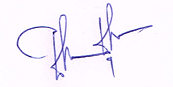 (นายชลิต  ชุมเกษียร)นายกเทศมนตรีตำบลชุมโคภาคผนวกคุณสมบัติเฉพาะสำหรับตำแหน่ง/หน้าที่ความรับผิดชอบตำแหน่ง  พนักงานขับเครื่องจักรกลขนาดเบา(รถกระเช้าไฟฟ้า)  สังกัดกองช่าง  จำนวน  1  อัตราแนบท้ายประกาศเทศบาลตำบลชุมโค  เรื่อง  รับสมัครสอบคัดเลือกบุคคลเพื่อสรรหาและเลือกสรรเป็นพนักงานจ้าง  ประจำปีงบประมาณ  พ.ศ.  2562  ลงวันที่  1  ตุลาคม  2561***************************************คุณสมบัติเฉพาะสำหรับตำแหน่ง ไม่จำกัดวุฒิการศึกษา  มีความรู้ ความสามารถและทักษะในการขับเครื่องจักรกลขนาดเบามาแล้วไม่น้อยกว่า  5  ปี โดยจะต้องมีหนังสือรับรองจากหน่วยงาน  หรือส่วนราชการที่เคยปฏิบัติงานนั้น และได้รับใบอนุญาตขับรถตามที่กฎหมายกำหนดลักษณะงานที่ปฏิบัติ1. ปฏิบัติงานเกี่ยวกับงานขับเครื่องจักรกลขนาดเบา  (รถกระเช้าไฟฟ้า)   ตลอดจนบำรุงรักษาและ     แก้ไขข้อขัดข้องเล็ก ๆ น้อย ๆ  ของเครื่องจักรกลขนาดเบา2. ปฏิบัติหน้าที่อื่นที่เกี่ยวข้องหรือตามที่ผู้บังคับบัญชามอบหมายอัตราค่าตอบแทนได้รับค่าตอบแทนในอัตราเดือนละ  9,400.-บาทเงินเพิ่มการครองชีพชั่วคราว	 2,000.-บาทระยะเวลาการจ้าง    ระยะเวลาการจ้างไม่เกิน   3  ปีภาคผนวกคุณสมบัติเฉพาะสำหรับตำแหน่ง/หน้าที่ความรับผิดชอบตำแหน่ง  ผู้ช่วยเจ้าพนักงานป้องกันและบรรเทาสาธารณภัย  สังกัดสำนักปลัด  จำนวน  1  อัตราแนบท้ายประกาศเทศบาลตำบลชุมโค  เรื่อง  รับสมัครสอบคัดเลือกบุคคลเพื่อสรรหาและเลือกสรรเป็นพนักงานจ้าง  ประจำปีงบประมาณ  พ.ศ.  2562  ลงวันที่  1  ตุลาคม  2561*************************************** (1) ชื่อตำแหน่ง   ผู้ช่วยเจ้าพนักงานป้องกันและบรรเทาสาธารณภัยหน้าที่ความรับผิดชอบหลัก ปฏิบัติงานในฐานะผู้ปฏิบัติงานระดับต้น ซึ่งไม่จำเป็นต้องใช้ผู้สำเร็จการศึกษาระดับปริญญา ปฏิบัติงานเกี่ยวกับงานด้านการป้องกันและบรรเทาสาธารณภัย ภายใต้การกำกับ แนะนำ ตรวจสอบ และปฏิบัติงานอื่นตามที่ได้รับมอบหมาย โดยมีลักษณะงานที่ปฏิบัติในด้านต่างๆ ดังนี้ 1. ด้านการปฏิบัติการ 1.1 ปฏิบัติงานด้านการป้องกันระวังและบรรเทาสาธารณภัย ตรวจตรา รับแจ้งเหตุ เช่น อัคคีภัย อุทกภัย วาตภัย และภัยพิบัติต่างๆ เป็นต้น เพื่อให้เกิดความปลอดภัย และบรรเทาความเสียหายในด้านชีวิตและทรัพย์สินของประชาชน 1.2 เฝ้าระวัง ตรวจตรา และฝึกซ้อมการรับมือกับเหตุร้ายในรูปแบบต่างๆ เพื่อดำเนินการป้องกันเชิงรุกก่อนเกิดเหตุการณ์ 1.3 จัดเตรียม ดูแล บำรุงรักษาเครื่องมืออุปกรณ์ ตลอดจนยานพาหนะต่างๆ ให้อยู่ในสภาพพร้อมใช้ในการปฏิบัติงานอยู่เสมอ เพื่อให้เกิดความพร้อมในการปฏิบัติงานได้ทันท่วงทีและให้การดำเนินการเป็นไปอย่างมีประสิทธิภาพ 1.4 รวบรวม จัดทำข้อมูลที่เป็นประโยชน์ต่อการปฏิบัติงาน เช่น สำรวจแหล่งน้า เส้นทางจราจร แหล่งชุมชนต่างๆ บริเวณหรือพื้นที่ที่เสี่ยงต่อการเกิดภัย เป็นต้น เพื่อจัดทำแผนป้องกันรับสถานการณ์ และเพื่อให้การปฏิบัติงานเป็นไปอย่างสะดวกและทันต่อเหตุการณ์ 1.5 จัดทำรายงาน บันทึก และสถิติข้อมูลต่างๆ ในงานป้องกันบรรเทาสาธารณภัย เพื่อรายงานผู้บังคับบัญชา 1.6 ศึกษา และติดตามเทคโนโลยีองค์ความรู้ใหม่ๆ กฎหมาย และระเบียบต่างๆ ที่เกี่ยวข้องกับงานป้องกันและบรรเทาสาธารณภัย เพื่อนามาประยุกต์ใช้ในการปฏิบัติงานได้อย่างมีประสิทธิภาพสูงสุด 1.7 ปฏิบัติงาน และสนับสนุนงานอื่นๆ ตามที่ได้รับมอบหมาย เพื่อสนับสนุนให้องค์กรปกครองส่วนท้องถิ่นที่สังกัดบรรลุภารกิจที่กำหนดไว้ 2. ด้านการบริการ 2.1 ให้คำปรึกษาแนะนาในการปฏิบัติงานแก่เจ้าหน้าที่ระดับรองลงมา เพื่อให้เจ้าหน้าที่มีความรู้ความเข้าใจและสามารถปฏิบัติงานได้อย่างรวดเร็วและถูกต้อง 2.2 เผยแพร่ ประชาสัมพันธ์ข้อมูลข่าวสาร ถ่ายทอดความรู้ความเข้าใจด้านป้องกันและบรรเทาสาธารณภัยและช่วยเหลือผู้ประสบภัยให้แก่หน่วยงานราชการ หรือเอกชน และประชาชนทั่วไป เพื่อให้เกิดความรู้ความเข้าใจที่ถูกต้อง และสามารถแก้ไขสถานการณ์เบื้อต้นได้ด้วยตนเอง 2.3 ประสานงานกับหน่วยงานหรือส่วนราชการต่างๆ ที่เกี่ยวข้องเพื่ออำนวยความสะดวกในการปฏิบัติงานและก่อให้เกิดความเข้าใจอันดีระหว่างกัน 2.4 ให้บริการรับแจ้งเหตุสาธารณภัย เพื่อให้ความช่วยเหลือประชาชนได้อย่างรวดเร็วทั่วถึง -2-คุณสมบัติเฉพาะสำหรับตำแหน่ง 1. ได้รับประกาศนียบัตรวิชาชีพหรือคุณวุฒิอย่างอื่นที่เทียบได้ในระดับเดียวกัน ในสาขาวิชาหรือทางช่างเครื่องยนต์ ช่างไฟฟ้า ช่างโยธา ช่างก่อสร้าง ช่างกลโรงงาน ช่างเชื่อมและโลหะแผ่น วิศวกรรมเครื่องกล เทคนิควิศวกรรมโยธา เทคนิควิศวกรรมไฟฟ้า เทคนิคเครื่องเย็นและปรับอากาศ เทคโนโลยีอุตสาหกรรม หรือสาขาวิชาหรือทางอื่นที่ ก.จ., ก.ท. และ ก.อบต. กำหนดว่าใช้เป็นคุณสมบัติเฉพาะสาหรับตำแหน่งนี้ได้2. ได้รับประกาศนียบัตรวิชาชีพเทคนิคหรือคุณวุฒิอย่างอื่นที่เทียบได้ในระดับเดียวกัน ในสาขาวิชาหรือทางช่างเครื่องยนต์ ช่างไฟฟ้า ช่างโยธา ช่างก่อสร้าง ช่างกลโรงงาน ช่างเชื่อมและโลหะแผ่น วิศวกรรมเครื่องกล เทคนิควิศวกรรมโยธา เทคนิควิศวกรรมไฟฟ้า เทคนิคเครื่องเย็นและปรับอากาศ เทคโนโลยีอุตสาหกรรม หรือสาขาวิชาหรือทางอื่นที่ ก.จ., ก.ท. และ ก.อบต. กำหนดว่าใช้เป็นคุณสมบัติเฉพาะสาหรับตำแหน่งนี้ได้ 3. ได้รับประกาศนียบัตรวิชาชีพชั้นสูงหรือคุณวุฒิอย่างอื่นที่เทียบได้ไม่ต่ำกว่านี้ ในสาขาวิชาหรือทางช่างเครื่องยนต์ ช่างไฟฟ้า ช่างโยธา ช่างก่อสร้าง ช่างกลโรงงาน ช่างเชื่อมและโลหะแผ่น วิศวกรรมเครื่องกล เทคนิควิศวกรรมโยธา เทคนิควิศวกรรมไฟฟ้า เทคนิคเครื่องเย็นและปรับอากาศ เทคโนโลยีอุตสาหกรรม หรือสาขาวิชาหรือทางอื่นที่ ก.จ., ก.ท. และ ก.อบต. กำหนดว่าใช้เป็นคุณสมบัติเฉพาะสาหรับตำแหน่งนี้ได้ ความรู้ความสามารถที่ต้องการ 1. ความรู้ที่จำเป็นประจำสายงาน ประกอบด้วย 1.1 ความรู้ที่จำเป็นในงาน (ความรู้เฉพาะทางในงานที่รับผิดชอบ) ระดับ 1 1.2 ความรู้เรื่องหลักปรัชญาเศรษฐกิจพอเพียงตามแนวพระราชดาริ ของพระบาทสมเด็จพระเจ้าอยู่หัว ระดับ 1 1.3 ความรู้เรื่องงานธุรการและงานสารบรรณ ระดับ 1 1.4 ความรู้เรื่องกฎหมาย (ความรู้เฉพาะทางในงานที่รับผิดชอบ) ระดับ 1 1.5 ความรู้ทั่วไปเรื่องชุมชน ระดับ 1 2. ทักษะที่จำเป็นสำหรับการปฏิบัติงานในตำแหน่ง ประกอบด้วย 2.1 ทักษะการใช้คอมพิวเตอร์ ระดับ 1 2.2 ทักษะการประสานงาน ระดับ 1 2.3 ทักษะการเขียนหนังสือราชการ ระดับ 1 2.4 ทักษะการบริหารข้อมูล ระดับ 1 2.5 ทักษะในการสื่อสาร การนำเสนอ และการถ่ายทอดความรู้ ระดับ 1 3. สมรรถนะที่จำเป็นสาหรับการปฏิบัติงานในตำแหน่ง ประกอบด้วย 3.1 สมรรถนะหลัก 5 สมรรถนะ 3.1.1 การมุ่งผลสัมฤทธิ์ ระดับ 1 3.1.2 การยึดมั่นในความถูกต้องและจริยธรรม ระดับ 1 3.1.3 ความเข้าใจในองค์กรและระบบงาน ระดับ 1 3.1.4 การบริการเป็นเลิศ ระดับ 1 3.1.5 การทางานเป็นทีม ระดับ 1 3.2 สมรรถนะประจำสายงาน 3.2.1 การมุ่งความปลอดภัยและการระวังภัย ระดับ 1 3.2.2 การยึดมั่นในหลักเกณฑ์ ระดับ 1 3.2.3 การสั่งสมความรู้และความเชี่ยวชาญในสายอาชีพ ระดับ 1 3.2.4 ความเข้าใจพื้นที่และการเมืองท้องถิ่น ระดับ 1 3.2.5 ศิลปะการโน้มน้าวจูงใจ ระดับ 1 -3-อัตราค่าตอบแทน		ตำแหน่งสำหรับผู้มีคุณวุฒิ ปวช.	อัตราค่าตอบแทนพนักงานจ้าง	9,400 บาท						เงินเพิ่มการครองชีพชั่วคราว	2,000 บาท						รวมทั้งสิ้น		         11,400 บาทตำแหน่งสำหรับผู้มีคุณวุฒิ ปวท.	อัตราค่าตอบแทนพนักงานจ้าง    10,480 บาท						เงินเพิ่มการครองชีพชั่วคราว	2,000 บาท						รวมทั้งสิ้น		         12,840 บาทตำแหน่งสำหรับผู้มีคุณวุฒิ ปวส.	อัตราค่าตอบแทนพนักงานจ้าง    11,500 บาท						เงินเพิ่มการครองชีพชั่วคราว	1,785 บาท						รวมทั้งสิ้น		         13,285 บาท		สำหรับอัตราค่าตอบแทนและเงินเพิ่มการครองชีพชั่วคราวอาจมีการเปลี่ยนแปลงได้ ตามที่คณะกรรมการพนักงานเทศบาลจังหวัดชุมพร กำหนด และให้ได้รับสิทธิประโยชน์อื่นๆ ตามที่คณะกรรมการพนักงานเทศบาลจังหวัดชุมพร กำหนดภาคผนวกคุณสมบัติเฉพาะสำหรับตำแหน่ง/หน้าที่ความรับผิดชอบตำแหน่ง  ผู้ดูแลเด็ก (ผู้มีทักษะ) สังกัดสำนักปลัด  จำนวน  1  อัตราแนบท้ายประกาศเทศบาลตำบลชุมโค  เรื่อง  รับสมัครสอบคัดเลือกบุคคลเพื่อสรรหาและเลือกสรรเป็นพนักงานจ้าง  ประจำปีงบประมาณ  พ.ศ.  2562  ลงวันที่  1  ตุลาคม  2561***************************************ลักษณะงานที่ปฏิบัติ	ช่วยดูแลเด็กเลี้ยงดูเด็ก  จัดกิจกรรมส่งเสริมให้เด็กมีพัฒนาการที่เหมาะสมกับวัย  มีความเสียสละ ความรับผิดชอบต่อหน้าที่ ที่ได้รับมอบหมาย ปฏิบัติงานด้วยความรัก ความอ่อนโยน มีความอดทนต่องานหรือตามที่ผู้บังคับบัญชามอบหมาย เป็นผู้ดูแลเด็ก เลี้ยงดูเด็กปฏิบัติหน้าที่ในศูนย์พัฒนาเด็กเล็กก่อนเกณฑ์  ให้ความรู้แก่เด็กโดยการสอนให้เด็กรู้จักช่วยเหลือตนเองได้  ดูแลความเรียบร้อย     และความปลอดภัยของเด็กในขณะที่อยู่ในความรับผิดชอบของผู้ดูแลเด็กหน้าที่ความรับผิดชอบ ช่วยดูแลเด็กเลี้ยงดูเด็ก จัดกิจกรรมส่งเสริมให้เด็กมีพัฒนาการที่เหมาะสมกับวัย มีความเสียสละ ความรับผิดชอบต่อหน้าที่ ที่ได้รับมอบหมาย ปฏิบัติงานด้วยความรักความอ่อนโยน มีความอดทนต่องานหรือ ตามที่ผู้บังคับบัญชามอบหมาย เป็นผู้ดูแลเด็ก เลี้ยงดูเด็กปฏิบัติหน้าที่ในศูนย์พัฒนาเด็กเล็กก่อนเกณฑ์ ให้ ความรู้แก่เด็กโดยการสอนให้เด็กรู้จัก ช่วยเหลือตนเองได้ดูแลความเรียบร้อย และความปลอดภัยของเด็กใน ขณะที่อยู่ใน ความรับผิดชอบของผู้ดูแลเด็ก หน้าที่ความรับผิดชอบ รับผิดชอบเป็นผู้ช่วยดูแลเด็กปฏิบัติหน้าที่ในศูนย์พัฒนาเด็กเล็กก่อนเกณฑ์ดูแลความเรียบร้อย ความปลอดภัยของเด็กเล็ก สอนให้ความรู้เบื้องต้นแก่เด็กก่อนประถมศึกษา และปฏิบัติหน้าที่อื่นที่ได้รับ มอบหมายจากผู้บังคับบัญชา คุณสมบัติเฉพาะตำแหน่ง สำเร็จการศึกษาระดับประกาศนียบัตรวิชาชีพ (ปวช.) หรือเทียบเท่าได้ไม่ต่ำกว่านี้ สำหรับ บุคคลที่วุฒิการศึกษาปริญญาตรี สาขาการศึกษาปฐมวัย ปริญญาตรีทางการศึกษาอื่น ปริญญาสาขาอื่นๆ อนุปริญญา จะได้รับการพิจารณาคะแนนตามระดับความเหมาะสมตามคณะกรรมการกำหนดและต้องเป็นผู้มี ความรู้ความสามารถตามเกณฑ์ของคณะกรรมการฯ ไม่เป็นผู้ประพฤติเสื่อมเสีย หรือบกพร่องในศีลธรรมอันดี  มีสุขภาพแข็งแรง  มีสุขภาพจิตดีต้องไม่เป็นผู้วิกลจริต หรือจิตฟั่นเฟือนไม่สมประกอบและไม่เป็นผู้ไม่ติดยาเสพติด  มีระดับวุฒิภาวะและบุคลิกลักษณะเหมาะสมทั้งทางด้านจิตใจอารมณ์สังคม มีความตั้งใจ มีระดับวุฒิภาวะและบุคลิกลักษณะเหมาะสมทางด้านจิตใจอารมณ์สังคม มีความตั้งใจจะปฏิบัติงานด้วยความรัก ความอ่อนโยนต่อการเลี้ยงดูเด็กอย่างเหมาะสมเป็นผู้มีความรักเด็ก มีอุปนิสัยสุขุมเยือกเย็น และมีความขยันอดทน ความรู้ความสามารถที่ต้องการ สามารถเลี้ยงดูเด็กได้ สามารถสอนด้านพัฒนาการเด็กได้  สามารถจัดโภชนาการสำหรับเด็กได้  มีความรู้ความสามารถเกี่ยวกับตำแหน่งผู้ดูแลเด็ก  มีไหวพริบ ปฏิภาณที่ดีแก้ไขปัญหาเฉพาะหน้าและระยะยาวได้ดีอัตราค่าตอบแทน		ตำแหน่งสำหรับผู้มีคุณวุฒิ ปวช.	อัตราค่าตอบแทนพนักงานจ้าง	9,400 บาท						เงินเพิ่มการครองชีพชั่วคราว	2,000 บาทหมายเหตุ	(ผู้สมัครจะต้องมีประสบการณ์การปฏิบัติหน้าที่ด้านการดูแลเด็กในหน่วยงานของราชการ หรือเอกชนที่เชื่อถือได้ ไม่น้อยกว่า 5 ปี)-2-หลักเกณฑ์และวิธีการเลือกสรรผู้สมัครต้องได้รับการประเมินสรรถนะตามหลักเกณฑ์ ดังนี้ภาคผนวกคุณสมบัติเฉพาะสำหรับตำแหน่ง/หน้าที่ความรับผิดชอบตำแหน่ง  ยาม สังกัดสำนักปลัด  จำนวน  1  อัตราแนบท้ายประกาศเทศบาลตำบลชุมโค  เรื่อง  รับสมัครสอบคัดเลือกบุคคลเพื่อสรรหาและเลือกสรรเป็นพนักงานจ้าง  ประจำปีงบประมาณ  พ.ศ.  2562  ลงวันที่  1  ตุลาคม  2561***************************************1. ประเภทของพนักงานจ้างทั่วไป    ชื่อตำแหน่ง  ยาม  จำนวน 1 อัตราหน้าที่ความรับผิดชอบ : อยู่ยามเฝ้าสถานที่ ดูแลรับผิดชอบทรัพย์สินของทางราชการและความเรียบร้อยในบริเวณสถานที่ดังกล่าว หรืองานอื่นใดที่เกี่ยวข้อง และปฏิบัติงานตามที่ผู้บังคับบัญชามอบหมายลักษณะงานที่ปฏิบัติ : ปฏิบัติหน้าที่ดูแลรักษาความปลอดภัย สถานที่และทรัพย์สินของทางราชการ ตรวจตราสอดส่อง ดูแล ป้องกันอัคคีภัย การก่อวินาศกรรม การบ่อนทำลาย การโจรกรรมต่อทรัพย์สินของทางราชการ ดูแลสอดส่องคนและรถเข้าออกภายในสถานที่ราชการ หรือปฏิบัติหน้าที่อื่นที่เกี่ยวข้องตามที่ผู้บังคับบัญชามอบหมายคุณสมบัติเฉพาะตำแหน่ง : มีความสามารถเหมาะสมในการปฏิบัติงานในหน้าที่ มีความรู้ในการต่อสู้ป้องกัน และมีร่างกายแข็งแรงระยะเวลาการจ้าง ทำสัญญาจ้างคราวละไม่เกิน 1 ปีอัตราค่าตอบแทนเดือนละ  9,000.- บาท  (เก้าพันบาทถ้วน) และได้รับเงินเพิ่มค่าครองชีพ 1,000.- บาท (หนึ่งพันบาทถ้วน) รวมเป็นเงินทั้งสิ้น 10,000.- บาท (หนึ่งหมื่นบาทถ้วน)ภาคผนวกคุณสมบัติเฉพาะสำหรับตำแหน่ง/หน้าที่ความรับผิดชอบตำแหน่ง  คนงาน สังกัดสำนักปลัด  จำนวน  1  อัตราแนบท้ายประกาศเทศบาลตำบลชุมโค  เรื่อง  รับสมัครสอบคัดเลือกบุคคลเพื่อสรรหาและเลือกสรรเป็นพนักงานจ้าง  ประจำปีงบประมาณ  พ.ศ.  2562  ลงวันที่  1  ตุลาคม  2561***************************************1. ประเภทของพนักงานจ้างทั่วไป    ชื่อตำแหน่ง  คนงาน  สำนักปลัดเทศบาล จำนวน 1 อัตราคุณสมบัติเฉพาะสำหรับตำแหน่ง  มีความสามารถเหมาะสมในการปฏิบัติงานในหน้าที่ลักษณะงานที่ปฏิบัติปฏิบัติงานดูแลความเรียบร้อยบริเวณสำนักงานเทศบาลตำบลชุมโค ภาคสนาม งานบริการ งานนโยบายเร่งด่วน และงานที่ต้องใช้แรงงาน เช่น-งานตัดแต่งต้นไม้ ตัดหญ้า บริเวณสำนักงานเทศบาลตำบลชุมโค และศูนย์พัฒนาเด็กเล็กสังกัดเทศบาลตำบลชุมโค-งานบริการทั่วไป เช่น จัดสถานที่  กางเต็นท์ ติดตั้งเวที ขนย้ายสิ่งของ ฯลฯ-งานช่วยปฏิบัติงานในการจัดโครงการ-งานอื่น ๆ ที่เกี่ยวข้องกับภารกิจและผู้บังคับบัญชามอบหมายระยะเวลาการจ้าง   ระยะเวลาการจ้างไม่เกิน 1 ปีอัตราค่าตอบแทนเดือนละ  9,000.- บาท  (เก้าพันบาทถ้วน) และได้รับเงินเพิ่มค่าครองชีพ 1,000.- บาท (หนึ่งพันบาทถ้วน) รวมเป็นเงินทั้งสิ้น 10,000.- บาท (หนึ่งหมื่นบาทถ้วน)ภาคผนวกคุณสมบัติเฉพาะสำหรับตำแหน่ง/หน้าที่ความรับผิดชอบตำแหน่ง  คนงาน สังกัดกองช่าง  จำนวน  2  อัตราแนบท้ายประกาศเทศบาลตำบลชุมโค  เรื่อง  รับสมัครสอบคัดเลือกบุคคลเพื่อสรรหาและเลือกสรรเป็นพนักงานจ้าง  ประจำปีงบประมาณ  พ.ศ.  2562  ลงวันที่  1  ตุลาคม  2561***************************************1. ประเภทของพนักงานจ้างทั่วไป    ชื่อตำแหน่ง  คนงาน  กองช่าง จำนวน 2 อัตราคุณสมบัติเฉพาะสำหรับตำแหน่ง  มีความสามารถเหมาะสมในการปฏิบัติงานในหน้าที่ลักษณะงานที่ปฏิบัติปฏิบัติงานดูแลความเรียบร้อยบริเวณสำนักงานเทศบาลตำบลชุมโค งานดูแลบำรุงรักษาถนน อาคาร  งานภาคสนาม งานบริการ งานนโยบายเร่งด่วน และงานที่ต้องใช้แรงงาน เช่น-งานบำรุงรักษา ซ่อมแซมถนน อาคาร สิ่งปลูกสร้างต่างๆ ที่เทศบาลตำบลชุมโคเป็นผู้รับผิดชอบ -งานบริการทั่วไป เช่น จัดสถานที่  กางเต็นท์ ติดตั้งเวที ขนย้ายสิ่งของ ฯลฯ-งานช่วยปฏิบัติงานในการจัดโครงการ-งานอื่น ๆ ที่เกี่ยวข้องกับภารกิจและผู้บังคับบัญชามอบหมายระยะเวลาการจ้าง   ระยะเวลาการจ้างไม่เกิน 1 ปีอัตราค่าตอบแทนเดือนละ  9,000.- บาท  (เก้าพันบาทถ้วน) และได้รับเงินเพิ่มค่าครองชีพ 1,000.- บาท (หนึ่งพันบาทถ้วน) รวมเป็นเงินทั้งสิ้น 10,000.- บาท (หนึ่งหมื่นบาทถ้วน)ตำแหน่งวิชาที่สอบหมายเหตุผู้ช่วยเจ้าพนักงานป้องกันและบรรเทาสาธารณภัย1. ภาคความรู้ความสามารถทั่วไป ความรู้ความสามารถเฉพาะตำแหน่ง (100 ข้อ) 1.1 เหตุการณ์ปัจจุบันทางการเมือง เศรษฐกิจ หรือสังคม 1.2 ข้อมูลองค์กรปกครองส่วนท้องถิ่น ความรู้เกี่ยวกับการปกครองท้องถิ่นไทย 1.3 การศึกษาวิเคราะห์และสรุปผลตามหลักวิชาการวัดผล 1.4 ความรู้ความสามารถในการใช้ภาษาไทย โดยสรุปข้อความ หรือตีความจากข้อความสั้นๆ1.5 ความรู้เกี่ยวกับ พ.ร.บ.ป้องกันและบรรเทาสาธารณภัย พ.ศ.25501.6 ความรู้เกี่ยวกับงานสารบรรณ และการใช้คอมพิวเตอร์2. ประเมินความเหมาะสมกับตำแหน่ง (การสัมภาษณ์) (100 คะแนน)3. ทดสอบสมรรถภาพร่างกาย (ผ่านเกณฑ์ตามที่คณะกรรมการกำหนด)สมรรถนะคะแนนเต็มวิธีการประเมิน1 ความรู้ความรู้ในหลักวิชาการที่เกี่ยวกับงานในหน้าที่ของตำแหน่งที่จะจ้าง11 ความรู้ความสามารถทั่วไป12 ความรู้เกี่ยวกับงานในหน้าที่100โดยวิธีการสอบปรนัย 100 ข้อ2 คุณสมบัติเฉพาะบุคคล21 บุคลิกภาพท่วงที วาจา22 ความคิดริเริ่มปฏิภาณไหวพริบ23 มนุษยสัมพันธ์34 ทัศนคติ แรงจูงใจ100โดยวิธีการสอบสัมภาษณ์